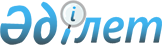 О внесении изменения в Решение Совета Евразийской экономической комиссии от 20 октября 2023 г. № 114Решение Совета Евразийской экономической комиссии от 24 ноября 2023 года № 142.
      В соответствии со статьей 7 Соглашения о единых принципах и правилах обращения лекарственных средств в рамках Евразийского экономического союза от 23 декабря 2014 года и пункта 84 приложения № 1 к Регламенту работы Евразийской экономической комиссии, утвержденному Решением Высшего Евразийского экономического совета от 23 декабря 2014 г. № 98, Совет Евразийской экономической комиссии решил:
      1. В пункте 2 Решения Совета Евразийской экономической комиссии от 20 октября 2023 г. № 114 "О внесении изменений в Правила регистрации и экспертизы лекарственных средств для медицинского применения" слова "по истечении 180 календарных дней с даты его официального опубликования" заменить словами "с 20 декабря 2023 г.".
      2. Настоящее Решение вступает в силу по истечении 10 календарных дней с даты его официального опубликования.
      Члены Совета Евразийской экономической комиссии:
					© 2012. РГП на ПХВ «Институт законодательства и правовой информации Республики Казахстан» Министерства юстиции Республики Казахстан
				
От РеспубликиАрмения

От РеспубликиБеларусь

От РеспубликиКазахстан

От КыргызскойРеспублики

От РоссийскойФедерации

М. Григорян

И. Петришенко

С. Жумангарин

А. Касымалиев

А. Оверчук
